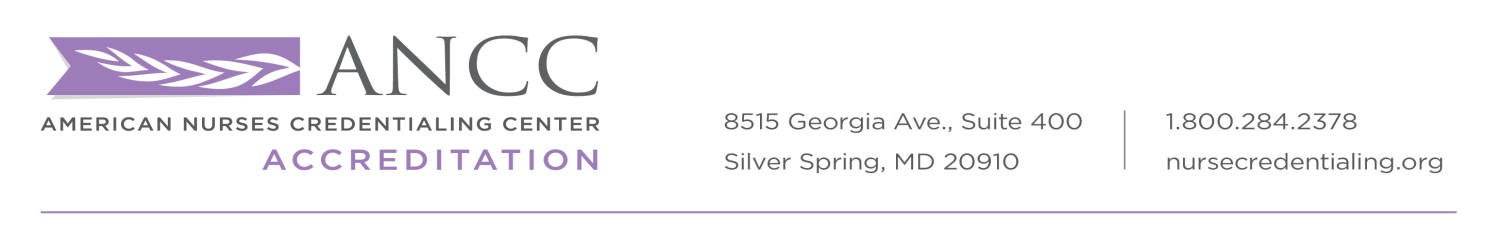 To:		All Accredited OrganizationsFrom:		Kathy Chappell, MSN, RN		Director, Accreditation ProgramDate:		January 22, 2013Re:		January 1, 2013 – Implementation of new ANCC Accreditation criteria__________________________________________________________________________As of January 1, 2013, ANCC’s new accreditation criteria are in effect.  This includes ANCC’s new Content Integrity Standards for Industry Support in Continuing Nursing Educational Activities.In alignment with the Accreditation Council for Continuing Medical Education (ACCME) and the Accreditation Council for Pharmacy Education (ACPE), the ANCC Accreditation Program will no longer permit organizations that are owned and/or controlled by a parent organization that is classified as a commercial interest to be eligible for accreditation.Currently accredited organizations that have a commercial interest parent organization will have two years to restructure.  As of January 1, 2015, Provider Units with commercial interest parent organizations that have not restructured will lose their accreditation.  If you believe that your Provider Unit may be impacted by this change, please complete the attached evaluation form.  If you have questions or would like to discuss how your organization can meet the new eligibility requirement of independence from a commercial interest parent organization, please contact me at kathy.chappell@ana.org or 301-628-5231. 